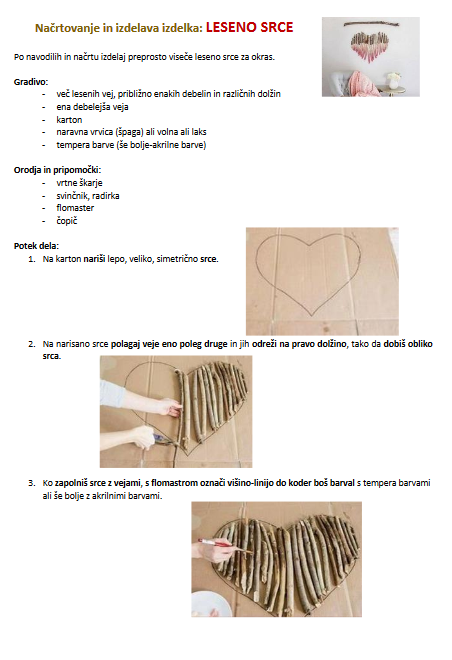 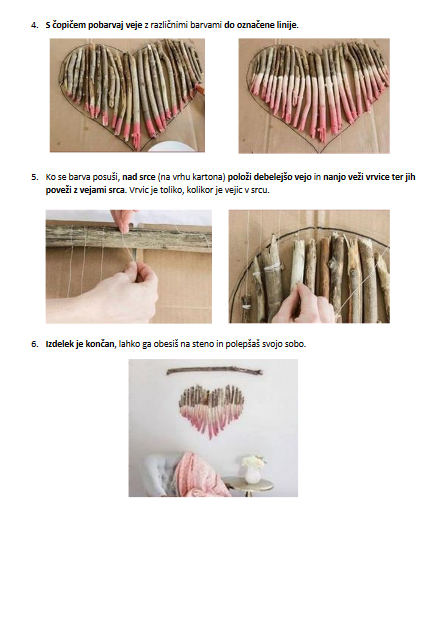 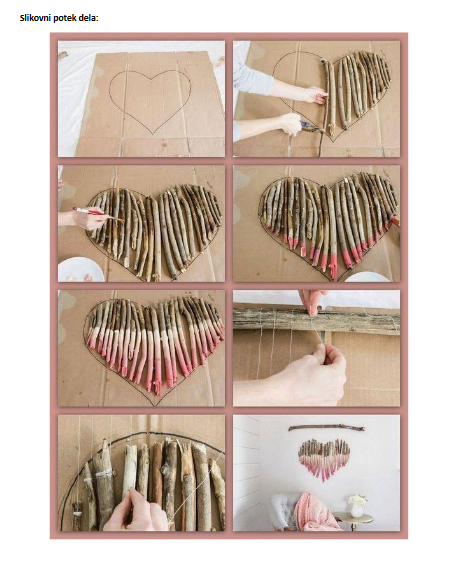 Za izdelavo izdelka imaš na voljo dva tedna! Ko izdelek dokončaš, ga slikaj in pošlji do nedelje, 31. 5. 2020, na e-naslov učitelja/ice, ki te poučuje: andreja.berlec@guest.arnes.sivilma.grilj@guest.arnes.simateja.vidmar@guest.arnes.simartin.mah@guest.arnes.si